Практико-ориентированный подход к подготовке специалистов направления механика и металлообработка показан на (СЛАЙДах 1,2,3)Лозунгом сегодняшней темы может быть изречение Конфуция:Скажи мне— и я забуду, покажи мне— и я запомню, дай мне сделать — и я пойму .(Конфуций.)Цель – формирование у будущего специалиста полной готовности к профессиональной деятельности.Задачи практико-ориентированного обучения:-интенсифицировать процесс поиска, получения и накопления новых знаний, умений и профессиональных компетенций; – построить оптимальную модель, сочетающую применение теоретических знаний и производства.Практико-ориентированные образовательные технологии обучения:- интерактивное; -контекстно-компетентностное;- модульное;- саморегулируемое.Задача 1. Интенсификация процесса поиска, получения и накопления новых знаний, умений и профессиональных компетенций это в первую очередь совершенствование и адаптация учебных программ к современным реалиям, образовательные программы обновляются с учетом интересов рынка труда [1-4]. В разработке учебных программ принимают участие работодатели и практикующие специалисты. Обсуждение отдельных положений и мероприятий по развитию образовательных программ проводится в рамках круглых столов, встреч, различных согласований с работодателями, по итогам которых принимаются решения по совершенствованию ОП, это согласуется с приказом Министра науки и высшего образования Республики Казахстан [5]. В разработке ОП «Машиностроение» принимал участие Казанский Федеральный Университет (филиал в Набережных Челнах), т.к. имеется двустороннее соглашение между нашими ВУЗами в соответствии с этим студенты ОП Машиностроения получили возможность двухдипломного образования. Заключен договор о сетевой форме реализации образовательных программ, а так же соглашение о сотрудничестве в области академической мобильности между Казанским (Приволжским) федеральным университетом и нашим ВУЗом.Руководитель ОП определяет периодичность мониторинга реализации Плана развития ОП, но не реже одного раза в год. По завершению учебного года осуществляется анализ реализации мероприятий плана развития, выявляются достижения и причины невыполненных мероприятий. Проведенная оценка позволяет в начале следующего учебного года внести дополнительные изменения в план развития ОП с учетом недостатков выявленных в ходе самоотчета. Кроме названных соавторов образовательных программ к их разработке привлекаются отечественные и зарубежные специалисты из ведущих НИИ и ВУЗов. Так, в рамках реализации программы по академической мобильности «Приглашение зарубежных ученых» с рабочим визитом находился специалист в области машиностроения, доктор PhD, профессор Софийского химико-технологического университета, Караиванов Димитр Петьков (СЛАЙД 4). Он внес ряд предложений по проектированию образовательной программы «Машиностроение». Повышению качества ОП послужило и проведенные в апреле 2023 года занятия доктора философии из Испании Мануэля Лопеса. (СЛАЙД 5)При привлечении внешних специалистов учитывается квалификация сотрудников - опыт работы в отрасли, наличие ученой или академической степени, звания. При разработке плана и обсуждении принимали участие работодатели – генеральный директор ПАО КАМАЗ Сергей Анатольевич Когогин, директор ТОО "Астык" Бекмырза Жұмаш Айтжанұлы., Директор ТОО «СарыаркаАвтоПром» Семейбаев Сырым Сайранбекулы, руководитель корпоративного университета «Алюр групп» Олкинян Людмила Юрьевна и др.Задача 2. Построение оптимальной модели, сочетающей применение теоретических знаний и требования производства опирается на реалии нашей области [1-4].Для закрепления полученных теоретических знаний и умений, а также для приобретения и развития практических навыков заключены договора с базами практик: ТОО «СарыаркаАвтоПром»; КФ ТОО «КазНИИМЭСХ»; КФ АО «АгромашХолдинг KZ»; ТОО «Агротехмаш»; ТОО "Астык" и др. Реализуется дуальное обучение, выездные занятия, проводимые на ведущих предприятиях. На кафедре МС для были проведены занятия с выездом на ТОО «СарыаркаАвтоПром», с привлечением сотрудников завода, по дисциплинам «Технология сварочного производства» и «Эргономика и проектирование кузовов автомобилей» (СЛАЙД 6,7).На период профессиональной практики планируется ее прохождение на базе ТОО «СарыаркаАвтоПром», ПАО «КАМАЗ», ТОО «KamLitKZ», ТОО «Завод элеваторного оборудования «Астык». В 2023-2024 учебном году планируется организовать практико-ориентированное обучение на базе вышеперечисленных предприятиях.Создание филиала кафедры на производстве является важной формой сотрудничества высшего учебного заведения с работодателями [6]. Филиал кафедры машиностроение имеется на ТОО "Астык" (СЛАЙД 8,9)В 2019 году между Казахстаном и Россией появилась возможность в нашем городе построить структурное подразделение ПАО КамАЗ в виде двух заводов: главных передач и чугунного литья. Данная идея проработана совместно с ПАО КАМАЗ при поддержке Министерство образования и науки и Министерства индустрии и инфраструктурного развития Республики Казахстан, о чем свидетельствует, подписанные документы двумя министрами. Утвержден паспорт и дорожная карта, согласованная с бывшим Акимом Костанайской области Мухамбетовым А.Б., президентом ПАО КАМАЗ - Когогиным С.А., президентом АО «АгромашХолдинг» и председателем правления ОЮЛ «Ассоциация Казахстанского АвтоБизнеса» Лаврентьевым Андреем Сергеевичем, директором ТОО СарыаркаАвтоПром Семейбаевым С.С.Двухдипломное обучение предусматривает изучение новых инновационных технологий в обеспечении качества в области машиностроения на современном оборудовании с учетом потребности развивающей отрасли и конкурентоспособности на рынке. 30 студентов проходили двухмесячную производственную практику на ПАО КамАЗ в г. Набережные Челны. 11 февраля 2022 года состоялась встреча президента Казахстана Касым-Жомарта Токаева с нашими студентами, проходившими практику в ПАО КамАЗ, в г. Набережные Челны (СЛАЙД 10-13).Таким образом, построение процесса практико-ориентированного обучения на базе данных технологий позволяет максимально приблизить содержание учебных дисциплин студентов к их будущей профессии, дает возможность проектировать целостный учебный процесс, а также помогает создавать условия для целенаправленного формирования конкурентоспособности будущих специалистов.Список используемых источников1. Шкутина Л.А., Карманова Ж.А., Маженова Р.Б., Манашова Г.Н. Практикоориентированное обучение будущих педагогов в условиях современного образования // Конференциум АСОУ: сборник научных трудов и материалов научно-практических конференций. 2017. № 2. С. 1406-1411. 2. Полисадов С. С. Практико-ориентированное обучение в вузе // Известия Томского политехнического университета. - 2014.- № 2.- С. 23. 3. Development of the System of Investment Support of Projects in the Industrial - Innovative Development of Kazakhstan / B. Doskaliyevaa, Zh. Omarkhanova, Y. Orynbassarova, Y. Karibaev, A. Baimukhametova // International Journal Of Environmental & Science Education. - 2016, vol. 11, no. 12, 5109-51274. Ялалов Ф.Г. Деятельностно-компетентностный подход к практико-ориентированному образованию //Интернет- нал «Эйдос». 2007. 15 января. URL: httр://www.еidоs.гu/jоuгпаl/20071О115-2.htm.  5. Об утверждении Правил ведения реестра образовательных программ, реализуемых организациями высшего и (или) послевузовского образования, а также основания включения в реестр образовательных программ и исключения из него. Приказ Министра науки и высшего образования Республики Казахстан от 12 октября 2022 года № 106. Зарегистрирован в Министерстве юстиции Республики Казахстан 13 октября 2022 года № 30139.6. Гуртов В.А., Парикова Н.В., Сигова С.В.. Роль филиалов в обеспечении кадровой потребности российской экономики //Университетское управление.-2011.-№3.-С.90-94. «А.Байтұрсынов атындағы Қостанай өңірлік университеті» КЕАҚАНЫҚТАМАҒылыми кенес отырысына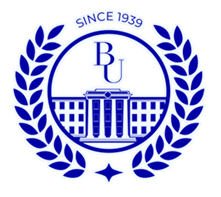 НАО «Костанайский региональный университет имени А.Байтурсынова»СПРАВКАна заседание Ученого совета31.05.2023 ж.Қостанай қаласы31.05.2023 г. город Костанай